Чăваш РеспубликинПатшалăх ветеринари служби Государственная ветеринарная службаЧувашской Республики(ГОСВЕТСЛУЖБА ЧУВАШИИ)Ленинградская ул., 33, г. Чебоксары, Чувашская Республика 428032 тел. (8352) 56-51-23http://www.vet.cap.rue-mail: vet@cap.ruОКПО 49231774, ОГРН 1052128018360ИНН/КПП  2129056758/213001001_______________ №  ____________На № ___________ от_____________Администрация ГлавыЧувашской РеспубликиГосударственная ветеринарная служба Чувашской Республики представляет отчет по работе с обращениями граждан за III квартал 2022 года.Приложение: на 3 л. в 1 экз.Плотникова Лариса Витальевна56-51-22 (1960)Приложение № 1 к письму Госветслужбы Чувашииот __________ № ___________Аналитическая справка о работе с обращениями гражданв III квартале 2022 года.В III квартале 2022 года в адрес Госветслужбы Чувашии (далее - Служба) поступило 53 обращения. В сравнении с показателями III квартала 2021 года наблюдается сокращение общего количества писем на 15% (62 обращения за аналогичный период 2021). Из них:         -  по вопросам ненадлежащего содержания домашних животных – 15 (28%);-  по вопросам гуманного отношения к животным и создание приютовдля животных – 8 (15 %);  -  по вопросам отлова животных – 6 (11%);     - угроза жителям населенных пунктов со стороны животных и причинение вреда здоровью вследствие нападения животных – 3 (6%);    -  работа ветеринарной службы – 10 (19%); -  вопросы, относящиеся к компетенции Службы – 6 (11%); -  другие вопросы, не относящиеся к компетенции Службы – 5 (10%).Через Администрацию Главы Чувашской Республики поступило 2 обращения, депутатов Госсовета Чувашии – 1, ОП УМВД России по г. Чебоксары – 8, территориальных органов исполнительной власти Чувашской Республики – 6,  от граждан – 20, иные корреспонденты – 16. Всего в отчетном периоде сотрудниками структурных подразделений Службы исполнено – 53 обращения, из них на 35 обращений дано разъяснение (с выездом на место – 9 обращений), 18 обращений перенаправлены по подведомственности. В соответствии с графиком, руководителем Службы проводились дни приема граждан по личным вопросам. В III квартале 2022 года руководителем Службы принято 6 граждан, которым даны подробные разъяснения и рекомендации по решению затрагиваемых вопросов. Кроме того, жители республики имели возможность обратиться в Госветслужбу Чувашии через «Интерактивную приемную» на сайте Службы.Во исполнение Указа Президента Российской Федерации от 17 апреля 2017 г. № 171 «О мониторинге и анализе результатов рассмотрения обращений граждан и организаций» ежемесячно до 5 числа производится выгрузка обращений граждан. Случаев непредставления,  либо  несвоевременного  представления  информации,  не имелось.На Интернет-портале ССТУ РФ своевременно заполнены разделы «Результаты рассмотрения обращений». В постоянном режиме (с понедельника по пятницу с 8.00 до 17.00 ч.) работает автоматизированное рабочее место единой сети обращений граждан. В III квартале 2022 года через данную систему обращений не поступало. Обращения  граждан, поступившие в III квартале 2022 года, рассмотрены в установленные законом сроки.Руководитель                                                                          К.В. Викторов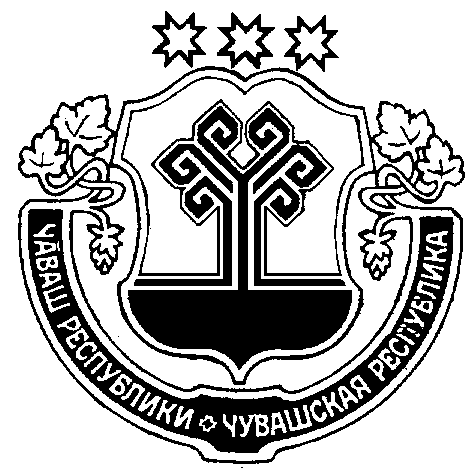 